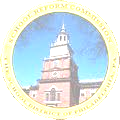 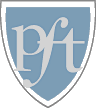 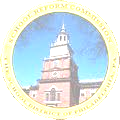 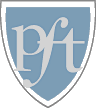 Professional Development Plan Administrator’s Tracking ChartSchool: _____________________________Name of TeacherInitial Conference DateProgress Meeting DateSummary Conference Date